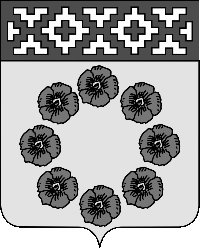 ПРИКАЗпо отделу образования администрацииПестяковского муниципального районаОб организации общественного наблюдения при проведении  Всероссийских проверочных работ и ВОШ (школьный и муниципальный этапы) в Пестяковском муниципальном районе в 2022 году.В соответствии с приказами  Департамента образования Ивановской области № 356-о/а от 17.03.2020г. «Об утверждении документов по организации региональной системы объективности процедур оценки качества образования и осуществления общественного и независимого наблюдения при проведении процедур оценки качества образования в Ивановской области.» приказываю:1.Утвердить список общественных наблюдателей при проведении ВПР  и ВОШ (школьный и муниципальный этапы)по   общеобразовательным учреждениям Пестяковского муниципального района  (приложение).            2.Инспектору отдела образования Романовой Н.Г. взять на контроль ознакомление общественных наблюдателей с инструкциями и  организовать сбор актов независимого наблюдения.                                                                                                                   Приложение                                                                                                                   к приказу по отделу                                                                                                                                  образования                                                                                                                  №129   от 22.09.2022г.       .                                                      С П И С О Кобщественных наблюдателей на ВПР  и ВОШ (школьный и муниципальный этапы) в Пестяковском  муниципальном районе.МБОУ «Пестяковская СШ»Неганова Елена ВикторовнаБиткина Ирина СергеевнаНебукина Ирина ВалерьевнаГрудинина Елена Павловна МКОУ Нижнеландеховская ОШГусев Владимир ЛеонтьевичСкворцова Ирина НиколаевнаМКОУ  Филятская ОШПоходня Светлана Викторовна№129 от 22  сентября   2022 годаНачальник отдела образованияГ.Ю.Соколова подпись